	Genève, le 2 juin 2010Madame, Monsieur,1	Suite à la Circulaire TSB 88 du 2 février 2010, j'ai l'honneur de vous informer que 76 Etats Membres participant à la dernière réunion de la Commission d'études 3 ont approuvé, durant la séance plénière du 21 mai 2010, le texte du projet de nouvel Amendement 2 à la Recommandation existante UIT-T D.000, du projet de nouvel Amendement 1 à la Recommandation existante UIT-T D.156 et du projet de nouvel Amendement 1 à la Recommandation existante UIT-T D.1702	Les titres des nouveaux Amendements aux Recommandations UIT-T qui ont été approuvés sont les suivants:Amendement 2 à la Recommandation UIT-T D.000 - Définition de la concentration de trafic ("hubbing")Amendement 1 à la Recommandation UIT-T D.156 - Mise en œuvre pratique de la Recommandation D.156Amendement 1 à la Recommandation UIT-T D. 170 - Montants minimaux recommandés pour les réclamations concernant les comptes mensuels en l'absence d'accord particulier3	Les renseignements existants sur les brevets sont accessibles en ligne sur le site web de l'UIT-T.4	Les versions prépubliées de ces Amendements seront prochainement disponibles sur le site web de l'UIT-T.5	L'UIT publiera ces Amendements dès que possible.Veuillez agréer, Madame, Monsieur, l'assurance de ma haute considération.Malcolm Johnson
Directeur du Bureau de la
normalisation des télécommunicationsBureau de la normalisation
des télécommunications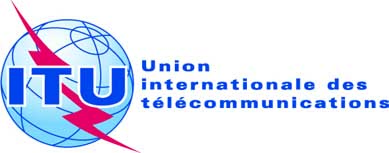 Réf.:Circulaire TSB 120COM 3/RH-	Aux administrations des Etats Membres de l'UnionTél.:
Fax:
E-mail:+41 22 730 5887
+41 22 730 5853
tsbsg3@itu.int Copie:-	Aux Membres du Secteur UIT-T;-	Aux Associés de l'UIT-T;-	Aux Président et Vice-Présidents de la 
Commission d'études 3;-	Au Directeur du Bureau de développement des télécommunications;-	Au Directeur du Bureau des RadiocommunicationsObjet:Approbation du projet de nouvel Amendement 2 à la Recommandation existante UIT-T D.000, du projet de nouvel Amendement 1 à la Recommandation existante UIT-T D.156 et du projet de nouvel Amendement 1 à la Recommandation existante UIT-T D.170